TED TRABZON KOLEJİMENTORLUK SİSTEMİÖĞRENCİ BAŞARI ÇEMBERİ TABLOSUMENTE ADI – SOYADI : 						SINIFI:							MENTOR: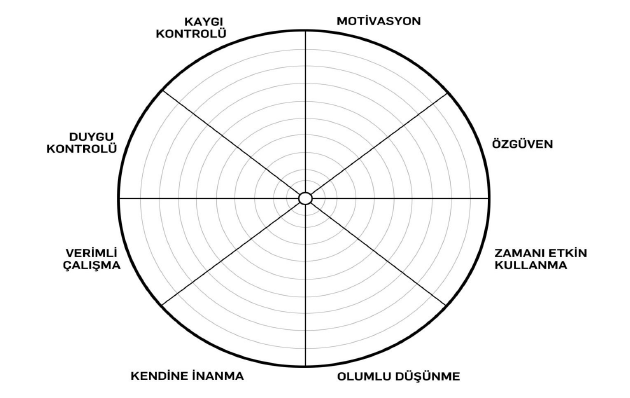 